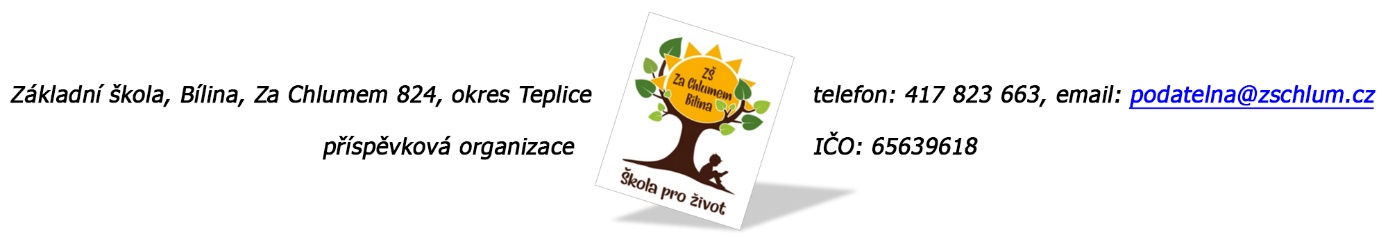 H.P.M. Servis s.r.o.Fišerova 470418 01 Bílina                 Objednávka č. 247/2022 Ředitelství školy objednává opravu střechy, kdy vlivem špatného stavu střechy a vlivem deštivého počasí došlo k zatékání do počítačové místnosti č. 144, zatékání se rozšířilo i do místnosti družiny. Havarijní stav byl nahlášen zřizovateli.Předpokládaná výše je 76.000,- Kč.Tato Objednávka/Smlouva bude v plném rozsahu uveřejněna v informačním systému registru smluv na Portále veřejné správy dle zákona č. 340/2016 Sb., o registru smluv, ve znění pozdějších předpisů. Uveřejnění této Objednávky/Smlouvy v registru smluv zajistí odběratel.AKCEPTACE OBJEDNÁVKY (PODPIS + DATUM)   4. 10. 2022                      Děkujeme za kladné vyřízení objednávky.                      Fakturu zasílejte na výše uvedenou adresu.V Bílině dne: 23. 9. 2022                                                                 za ZŠ: Fojtíková Andrea                                                                                                                            ekonom školyBankovní spojení: ČS, a.s. Bílina                                 č.ú. 1060441339/0800                                 email: fojtikova@zschlum.cz                                 IČO: 65639618